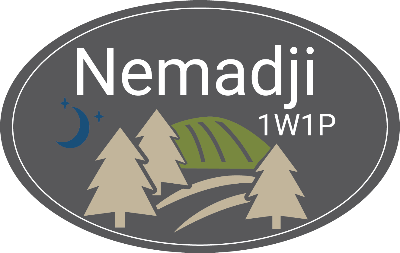 Advisory Committee MeetingMeeting InformationMeeting InformationMeeting InformationMeeting InformationMeeting InformationMeeting InformationDate:Time:March 11, 20209:00 AM – 12:00PMLocation:Carlton Soil and Water Conservation District808 3rd Street, Carlton, MN  55718Carlton Soil and Water Conservation District808 3rd Street, Carlton, MN  55718Carlton Soil and Water Conservation District808 3rd Street, Carlton, MN  55718AGenda ItemsAGenda ItemsAGenda ItemsAGenda ItemsActionTime AllottedWelcome and IntroductionsWhat’s your favorite thing about spring?Welcome and IntroductionsWhat’s your favorite thing about spring?Welcome and IntroductionsWhat’s your favorite thing about spring?Welcome and IntroductionsWhat’s your favorite thing about spring?--9:00 – 9:15TimelineWhere we’re at, what’s nextTimelineWhere we’re at, what’s nextTimelineWhere we’re at, what’s nextTimelineWhere we’re at, what’s nextDiscuss9:15 – 9:20Introduce Implementation ProgramsExplain program categories and how they’ll be used Introduce Implementation ProgramsExplain program categories and how they’ll be used Introduce Implementation ProgramsExplain program categories and how they’ll be used Introduce Implementation ProgramsExplain program categories and how they’ll be used Introduce9:20 – 9:30Implementation TableIntroduce implementation table formatIntroduce Table items to fill in todayIntroduce targeting mapsWork on Implementation Table and targeting maps goal by goalImplementation TableIntroduce implementation table formatIntroduce Table items to fill in todayIntroduce targeting mapsWork on Implementation Table and targeting maps goal by goalImplementation TableIntroduce implementation table formatIntroduce Table items to fill in todayIntroduce targeting mapsWork on Implementation Table and targeting maps goal by goalImplementation TableIntroduce implementation table formatIntroduce Table items to fill in todayIntroduce targeting mapsWork on Implementation Table and targeting maps goal by goalDiscuss9:30 – 10:30BreakBreakBreakBreak--10:30 – 10:40Implementation TableWork on Implementation Table and targeting maps goal by goalImplementation TableWork on Implementation Table and targeting maps goal by goalImplementation TableWork on Implementation Table and targeting maps goal by goalImplementation TableWork on Implementation Table and targeting maps goal by goalDiscuss10:40 – 11:40Draft GoalsApprove working draft goals to send to Policy CommitteeDraft GoalsApprove working draft goals to send to Policy CommitteeDraft GoalsApprove working draft goals to send to Policy CommitteeDraft GoalsApprove working draft goals to send to Policy CommitteeDecide11:40 – 11:55Wrap UpNext meetingSpring schedule and timelineWrap UpNext meetingSpring schedule and timelineWrap UpNext meetingSpring schedule and timelineWrap UpNext meetingSpring schedule and timelineDiscuss11:55 – 12:00